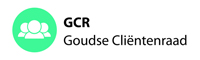 verslag besluitenlijstverslag besluitenlijstverslag besluitenlijstverslag besluitenlijstverslag besluitenlijstVergaderingVergadering19 november 2020, 10:30 – 12:30 uur, locatie: via ZoomAanwezig GASDNotulistAanwezig GASDNotulistTon de Korte (voorzitter)Adriaan Horrevorts (secretaris)Jon van Langeveld (penningmeester)Cora BoxmaPaula de WaalCarla WellerPaul WiltenburgAmbtenaar Liliana PlescaColette van der WeesLinda GrutekeTon de Korte (voorzitter)Adriaan Horrevorts (secretaris)Jon van Langeveld (penningmeester)Cora BoxmaPaula de WaalCarla WellerPaul WiltenburgAmbtenaar Liliana PlescaColette van der WeesLinda GrutekeTon de Korte (voorzitter)Adriaan Horrevorts (secretaris)Jon van Langeveld (penningmeester)Cora BoxmaPaula de WaalCarla WellerPaul WiltenburgAmbtenaar Liliana PlescaColette van der WeesLinda GrutekeTon de Korte (voorzitter)Adriaan Horrevorts (secretaris)Jon van Langeveld (penningmeester)Cora BoxmaPaula de WaalCarla WellerPaul WiltenburgAmbtenaar Liliana PlescaColette van der WeesLinda GrutekeNrNotulen/ActiepuntenNotulen/ActiepuntenNotulen/ActiepuntenNotulen/ActiepuntenNotulen/Actiepuntendoordoorgereed1.Vaststellen agenda. Verslag en afspraken en besluitenlijst GCR-vergadering 15 oktober 2020:Aanvullen op blz 2, reactie gemeente: aangeven dat we hierin teleurgesteld zijn ook.Vaststellen agenda. Verslag en afspraken en besluitenlijst GCR-vergadering 15 oktober 2020:Aanvullen op blz 2, reactie gemeente: aangeven dat we hierin teleurgesteld zijn ook.Vaststellen agenda. Verslag en afspraken en besluitenlijst GCR-vergadering 15 oktober 2020:Aanvullen op blz 2, reactie gemeente: aangeven dat we hierin teleurgesteld zijn ook.Vaststellen agenda. Verslag en afspraken en besluitenlijst GCR-vergadering 15 oktober 2020:Aanvullen op blz 2, reactie gemeente: aangeven dat we hierin teleurgesteld zijn ook.Vaststellen agenda. Verslag en afspraken en besluitenlijst GCR-vergadering 15 oktober 2020:Aanvullen op blz 2, reactie gemeente: aangeven dat we hierin teleurgesteld zijn ook.notulistnotulist2.Dak- en thuislozen/  Stand van zaken door ambtenaar gemeente Presentatie iz Dak/ thuisloosheid Midden- Holland(Presentatie wordt toegestuurd)Graag over tijdje weer in overleg mbt het verdere verloop van de opvang. Actie toekomst.Dak- en thuislozen/  Stand van zaken door ambtenaar gemeente Presentatie iz Dak/ thuisloosheid Midden- Holland(Presentatie wordt toegestuurd)Graag over tijdje weer in overleg mbt het verdere verloop van de opvang. Actie toekomst.Dak- en thuislozen/  Stand van zaken door ambtenaar gemeente Presentatie iz Dak/ thuisloosheid Midden- Holland(Presentatie wordt toegestuurd)Graag over tijdje weer in overleg mbt het verdere verloop van de opvang. Actie toekomst.Dak- en thuislozen/  Stand van zaken door ambtenaar gemeente Presentatie iz Dak/ thuisloosheid Midden- Holland(Presentatie wordt toegestuurd)Graag over tijdje weer in overleg mbt het verdere verloop van de opvang. Actie toekomst.Dak- en thuislozen/  Stand van zaken door ambtenaar gemeente Presentatie iz Dak/ thuisloosheid Midden- Holland(Presentatie wordt toegestuurd)Graag over tijdje weer in overleg mbt het verdere verloop van de opvang. Actie toekomst.ambtenaarambtenaarNov’203.GCR lopende zaken 
Reactie gemeente op advies OmbuigingenOngevraagd advies gemaakt na vorige vergadering welke naar de gemeenteraad is doorgestuurd. Daarmee is voldaan aan ons verzoek. De begroting is vastgesteld. De GCR krijgt verder geen reactie hierop. Wel komt er een reactie op onderwerp Zorgfraude. Voor agenda volgende vergadering. Actie.MaaltijdenprojectEnquêtes sluiten vandaag 12.00 uur. 13 organisaties totaal zijn hierin meegenomen. Veel moeten nabellen maar toch nog redelijk wat reacties. Sharon gaat schrijven en heeft maandag waarschijnlijk het concept gereed. Dit bespreekt zij met Haagse Hogeschool, vervolgens met de Stuurgroep.Niks in publiciteit verschenen nog. Er is wel een persbericht aan Goudsepost, AD en Gouda.nl uitgegaan. Benieuwd naar aanbevelingen vanuit Sharon. Stand van zaken advies vervoerCarla geeft aan dat er een uitgebreid conceptadvies ligt. Er is wat teleurstelling omdat er weinig input van andere leden is gekomen. Gevraagd was om ervaringen op te halen bij organisaties. Paula geeft aan dat informatie dit jaar niet representatief is ivm Corona. Vervoer gaat nu heel goed, maar er wordt dan ook minder gereisd nu. Afmelden van vervoer verloopt niet altijd goed. Adriaan is van mening dat mbt zelfredzaamheid veel tijd zit veel in de training van de cliënt. Het gaat hier veel om maatwerk, niet iedereen kan in het zelfde systeem mee. Dit zou iets voor vrijwilligers zijn. Het is een enorme eigenwaarde voor de mensen als die zelf hun vervoer kunnen regelen. Passage opnemen ook richting gemeente dat er verschil in doelgroepen zit. Ton: afspreken dat leden van de werkgroep daarop nog reageren op conceptadvies. Actie. Cora geeft aan dat vanuit de gemeente wordt gezegd kortdurende contracten uit te geven, dit terwijl een aanbesteding voor minimaal 7 jaar pas interessant is voor een vervoerder (staat ook in Taxi verordening)Afgesproken wordt om het conceptadvies zsm af te ronden.  Adriaan adviseert ook iets te doen mbt Hop-on Hop-off services.Ton stelt voor gemeente ook te laten mee/nadenken over creatieve oplossingen en uitnodigen daarvoor. LeesgroepTon vraagt wie er in deze leesgroep zitten. Dit zijn: John, Paul, Paula, Colette. Terugkoppeling gesprek met wethoudersAfgelopen dinsdag is met de wethouders Tetteroo en Dijkstra gesproken over de begrotingen GASD en GCR. Er zijn wat kleine aanpassingen voor de GCR, ook ten aanzien van het Huishoudelijk Reglement. Volgt nog in december op agenda.KadernotaEr zijn goede afspraken voor het vervolg gemaakt.Ten aanzien van de adviezen waarop geen reactie is gekomen hebben de wethouders hun excuses geuit.Het document mbt het gesprek met de wethouders wordt tzt nog gedeeld met de leden. Actie Ton.Wethouder Dijkstra zal in december een deel van de vergadering bijwonen. Dan bijpraten hierover. BasishulpEr ligt een uitnodiging participeren in basishulp. Deze zit in het informatieblad november, wie gaan er vanuit GCR de online bijeenkomst bijwonen op 25 november 15.00 uur ? Afgesproken wordt dat Paul, Toezichthouder WMO (Carla)De gemeente heeft een Toezichthouder WMO, Carla stelt voor deze een keer uit te nodigen in GCR vergadering. Houdt toezicht op kwaliteit en pikt signalen op, dit is nuttige informatie. Gerard geeft hierop aan dat het goed zou zijn dat wij een jaarlijks toezichtsverslag hebben en bijvoorbeeld de thema’s weten etc. Ton stelt voor om vanuit de GCR/GASD en toezichthouder WMO vanuit GGD een keer in gesprek te gaan. Bedoeling is dan in een klein comité, bijvoorbeeld 2 GCR leden en 2 leden vanuit de GASD dit ergens begin 2021 organiseren via de contactambtenaar. Actie Ton. GCR lopende zaken 
Reactie gemeente op advies OmbuigingenOngevraagd advies gemaakt na vorige vergadering welke naar de gemeenteraad is doorgestuurd. Daarmee is voldaan aan ons verzoek. De begroting is vastgesteld. De GCR krijgt verder geen reactie hierop. Wel komt er een reactie op onderwerp Zorgfraude. Voor agenda volgende vergadering. Actie.MaaltijdenprojectEnquêtes sluiten vandaag 12.00 uur. 13 organisaties totaal zijn hierin meegenomen. Veel moeten nabellen maar toch nog redelijk wat reacties. Sharon gaat schrijven en heeft maandag waarschijnlijk het concept gereed. Dit bespreekt zij met Haagse Hogeschool, vervolgens met de Stuurgroep.Niks in publiciteit verschenen nog. Er is wel een persbericht aan Goudsepost, AD en Gouda.nl uitgegaan. Benieuwd naar aanbevelingen vanuit Sharon. Stand van zaken advies vervoerCarla geeft aan dat er een uitgebreid conceptadvies ligt. Er is wat teleurstelling omdat er weinig input van andere leden is gekomen. Gevraagd was om ervaringen op te halen bij organisaties. Paula geeft aan dat informatie dit jaar niet representatief is ivm Corona. Vervoer gaat nu heel goed, maar er wordt dan ook minder gereisd nu. Afmelden van vervoer verloopt niet altijd goed. Adriaan is van mening dat mbt zelfredzaamheid veel tijd zit veel in de training van de cliënt. Het gaat hier veel om maatwerk, niet iedereen kan in het zelfde systeem mee. Dit zou iets voor vrijwilligers zijn. Het is een enorme eigenwaarde voor de mensen als die zelf hun vervoer kunnen regelen. Passage opnemen ook richting gemeente dat er verschil in doelgroepen zit. Ton: afspreken dat leden van de werkgroep daarop nog reageren op conceptadvies. Actie. Cora geeft aan dat vanuit de gemeente wordt gezegd kortdurende contracten uit te geven, dit terwijl een aanbesteding voor minimaal 7 jaar pas interessant is voor een vervoerder (staat ook in Taxi verordening)Afgesproken wordt om het conceptadvies zsm af te ronden.  Adriaan adviseert ook iets te doen mbt Hop-on Hop-off services.Ton stelt voor gemeente ook te laten mee/nadenken over creatieve oplossingen en uitnodigen daarvoor. LeesgroepTon vraagt wie er in deze leesgroep zitten. Dit zijn: John, Paul, Paula, Colette. Terugkoppeling gesprek met wethoudersAfgelopen dinsdag is met de wethouders Tetteroo en Dijkstra gesproken over de begrotingen GASD en GCR. Er zijn wat kleine aanpassingen voor de GCR, ook ten aanzien van het Huishoudelijk Reglement. Volgt nog in december op agenda.KadernotaEr zijn goede afspraken voor het vervolg gemaakt.Ten aanzien van de adviezen waarop geen reactie is gekomen hebben de wethouders hun excuses geuit.Het document mbt het gesprek met de wethouders wordt tzt nog gedeeld met de leden. Actie Ton.Wethouder Dijkstra zal in december een deel van de vergadering bijwonen. Dan bijpraten hierover. BasishulpEr ligt een uitnodiging participeren in basishulp. Deze zit in het informatieblad november, wie gaan er vanuit GCR de online bijeenkomst bijwonen op 25 november 15.00 uur ? Afgesproken wordt dat Paul, Toezichthouder WMO (Carla)De gemeente heeft een Toezichthouder WMO, Carla stelt voor deze een keer uit te nodigen in GCR vergadering. Houdt toezicht op kwaliteit en pikt signalen op, dit is nuttige informatie. Gerard geeft hierop aan dat het goed zou zijn dat wij een jaarlijks toezichtsverslag hebben en bijvoorbeeld de thema’s weten etc. Ton stelt voor om vanuit de GCR/GASD en toezichthouder WMO vanuit GGD een keer in gesprek te gaan. Bedoeling is dan in een klein comité, bijvoorbeeld 2 GCR leden en 2 leden vanuit de GASD dit ergens begin 2021 organiseren via de contactambtenaar. Actie Ton. GCR lopende zaken 
Reactie gemeente op advies OmbuigingenOngevraagd advies gemaakt na vorige vergadering welke naar de gemeenteraad is doorgestuurd. Daarmee is voldaan aan ons verzoek. De begroting is vastgesteld. De GCR krijgt verder geen reactie hierop. Wel komt er een reactie op onderwerp Zorgfraude. Voor agenda volgende vergadering. Actie.MaaltijdenprojectEnquêtes sluiten vandaag 12.00 uur. 13 organisaties totaal zijn hierin meegenomen. Veel moeten nabellen maar toch nog redelijk wat reacties. Sharon gaat schrijven en heeft maandag waarschijnlijk het concept gereed. Dit bespreekt zij met Haagse Hogeschool, vervolgens met de Stuurgroep.Niks in publiciteit verschenen nog. Er is wel een persbericht aan Goudsepost, AD en Gouda.nl uitgegaan. Benieuwd naar aanbevelingen vanuit Sharon. Stand van zaken advies vervoerCarla geeft aan dat er een uitgebreid conceptadvies ligt. Er is wat teleurstelling omdat er weinig input van andere leden is gekomen. Gevraagd was om ervaringen op te halen bij organisaties. Paula geeft aan dat informatie dit jaar niet representatief is ivm Corona. Vervoer gaat nu heel goed, maar er wordt dan ook minder gereisd nu. Afmelden van vervoer verloopt niet altijd goed. Adriaan is van mening dat mbt zelfredzaamheid veel tijd zit veel in de training van de cliënt. Het gaat hier veel om maatwerk, niet iedereen kan in het zelfde systeem mee. Dit zou iets voor vrijwilligers zijn. Het is een enorme eigenwaarde voor de mensen als die zelf hun vervoer kunnen regelen. Passage opnemen ook richting gemeente dat er verschil in doelgroepen zit. Ton: afspreken dat leden van de werkgroep daarop nog reageren op conceptadvies. Actie. Cora geeft aan dat vanuit de gemeente wordt gezegd kortdurende contracten uit te geven, dit terwijl een aanbesteding voor minimaal 7 jaar pas interessant is voor een vervoerder (staat ook in Taxi verordening)Afgesproken wordt om het conceptadvies zsm af te ronden.  Adriaan adviseert ook iets te doen mbt Hop-on Hop-off services.Ton stelt voor gemeente ook te laten mee/nadenken over creatieve oplossingen en uitnodigen daarvoor. LeesgroepTon vraagt wie er in deze leesgroep zitten. Dit zijn: John, Paul, Paula, Colette. Terugkoppeling gesprek met wethoudersAfgelopen dinsdag is met de wethouders Tetteroo en Dijkstra gesproken over de begrotingen GASD en GCR. Er zijn wat kleine aanpassingen voor de GCR, ook ten aanzien van het Huishoudelijk Reglement. Volgt nog in december op agenda.KadernotaEr zijn goede afspraken voor het vervolg gemaakt.Ten aanzien van de adviezen waarop geen reactie is gekomen hebben de wethouders hun excuses geuit.Het document mbt het gesprek met de wethouders wordt tzt nog gedeeld met de leden. Actie Ton.Wethouder Dijkstra zal in december een deel van de vergadering bijwonen. Dan bijpraten hierover. BasishulpEr ligt een uitnodiging participeren in basishulp. Deze zit in het informatieblad november, wie gaan er vanuit GCR de online bijeenkomst bijwonen op 25 november 15.00 uur ? Afgesproken wordt dat Paul, Toezichthouder WMO (Carla)De gemeente heeft een Toezichthouder WMO, Carla stelt voor deze een keer uit te nodigen in GCR vergadering. Houdt toezicht op kwaliteit en pikt signalen op, dit is nuttige informatie. Gerard geeft hierop aan dat het goed zou zijn dat wij een jaarlijks toezichtsverslag hebben en bijvoorbeeld de thema’s weten etc. Ton stelt voor om vanuit de GCR/GASD en toezichthouder WMO vanuit GGD een keer in gesprek te gaan. Bedoeling is dan in een klein comité, bijvoorbeeld 2 GCR leden en 2 leden vanuit de GASD dit ergens begin 2021 organiseren via de contactambtenaar. Actie Ton. GCR lopende zaken 
Reactie gemeente op advies OmbuigingenOngevraagd advies gemaakt na vorige vergadering welke naar de gemeenteraad is doorgestuurd. Daarmee is voldaan aan ons verzoek. De begroting is vastgesteld. De GCR krijgt verder geen reactie hierop. Wel komt er een reactie op onderwerp Zorgfraude. Voor agenda volgende vergadering. Actie.MaaltijdenprojectEnquêtes sluiten vandaag 12.00 uur. 13 organisaties totaal zijn hierin meegenomen. Veel moeten nabellen maar toch nog redelijk wat reacties. Sharon gaat schrijven en heeft maandag waarschijnlijk het concept gereed. Dit bespreekt zij met Haagse Hogeschool, vervolgens met de Stuurgroep.Niks in publiciteit verschenen nog. Er is wel een persbericht aan Goudsepost, AD en Gouda.nl uitgegaan. Benieuwd naar aanbevelingen vanuit Sharon. Stand van zaken advies vervoerCarla geeft aan dat er een uitgebreid conceptadvies ligt. Er is wat teleurstelling omdat er weinig input van andere leden is gekomen. Gevraagd was om ervaringen op te halen bij organisaties. Paula geeft aan dat informatie dit jaar niet representatief is ivm Corona. Vervoer gaat nu heel goed, maar er wordt dan ook minder gereisd nu. Afmelden van vervoer verloopt niet altijd goed. Adriaan is van mening dat mbt zelfredzaamheid veel tijd zit veel in de training van de cliënt. Het gaat hier veel om maatwerk, niet iedereen kan in het zelfde systeem mee. Dit zou iets voor vrijwilligers zijn. Het is een enorme eigenwaarde voor de mensen als die zelf hun vervoer kunnen regelen. Passage opnemen ook richting gemeente dat er verschil in doelgroepen zit. Ton: afspreken dat leden van de werkgroep daarop nog reageren op conceptadvies. Actie. Cora geeft aan dat vanuit de gemeente wordt gezegd kortdurende contracten uit te geven, dit terwijl een aanbesteding voor minimaal 7 jaar pas interessant is voor een vervoerder (staat ook in Taxi verordening)Afgesproken wordt om het conceptadvies zsm af te ronden.  Adriaan adviseert ook iets te doen mbt Hop-on Hop-off services.Ton stelt voor gemeente ook te laten mee/nadenken over creatieve oplossingen en uitnodigen daarvoor. LeesgroepTon vraagt wie er in deze leesgroep zitten. Dit zijn: John, Paul, Paula, Colette. Terugkoppeling gesprek met wethoudersAfgelopen dinsdag is met de wethouders Tetteroo en Dijkstra gesproken over de begrotingen GASD en GCR. Er zijn wat kleine aanpassingen voor de GCR, ook ten aanzien van het Huishoudelijk Reglement. Volgt nog in december op agenda.KadernotaEr zijn goede afspraken voor het vervolg gemaakt.Ten aanzien van de adviezen waarop geen reactie is gekomen hebben de wethouders hun excuses geuit.Het document mbt het gesprek met de wethouders wordt tzt nog gedeeld met de leden. Actie Ton.Wethouder Dijkstra zal in december een deel van de vergadering bijwonen. Dan bijpraten hierover. BasishulpEr ligt een uitnodiging participeren in basishulp. Deze zit in het informatieblad november, wie gaan er vanuit GCR de online bijeenkomst bijwonen op 25 november 15.00 uur ? Afgesproken wordt dat Paul, Toezichthouder WMO (Carla)De gemeente heeft een Toezichthouder WMO, Carla stelt voor deze een keer uit te nodigen in GCR vergadering. Houdt toezicht op kwaliteit en pikt signalen op, dit is nuttige informatie. Gerard geeft hierop aan dat het goed zou zijn dat wij een jaarlijks toezichtsverslag hebben en bijvoorbeeld de thema’s weten etc. Ton stelt voor om vanuit de GCR/GASD en toezichthouder WMO vanuit GGD een keer in gesprek te gaan. Bedoeling is dan in een klein comité, bijvoorbeeld 2 GCR leden en 2 leden vanuit de GASD dit ergens begin 2021 organiseren via de contactambtenaar. Actie Ton. GCR lopende zaken 
Reactie gemeente op advies OmbuigingenOngevraagd advies gemaakt na vorige vergadering welke naar de gemeenteraad is doorgestuurd. Daarmee is voldaan aan ons verzoek. De begroting is vastgesteld. De GCR krijgt verder geen reactie hierop. Wel komt er een reactie op onderwerp Zorgfraude. Voor agenda volgende vergadering. Actie.MaaltijdenprojectEnquêtes sluiten vandaag 12.00 uur. 13 organisaties totaal zijn hierin meegenomen. Veel moeten nabellen maar toch nog redelijk wat reacties. Sharon gaat schrijven en heeft maandag waarschijnlijk het concept gereed. Dit bespreekt zij met Haagse Hogeschool, vervolgens met de Stuurgroep.Niks in publiciteit verschenen nog. Er is wel een persbericht aan Goudsepost, AD en Gouda.nl uitgegaan. Benieuwd naar aanbevelingen vanuit Sharon. Stand van zaken advies vervoerCarla geeft aan dat er een uitgebreid conceptadvies ligt. Er is wat teleurstelling omdat er weinig input van andere leden is gekomen. Gevraagd was om ervaringen op te halen bij organisaties. Paula geeft aan dat informatie dit jaar niet representatief is ivm Corona. Vervoer gaat nu heel goed, maar er wordt dan ook minder gereisd nu. Afmelden van vervoer verloopt niet altijd goed. Adriaan is van mening dat mbt zelfredzaamheid veel tijd zit veel in de training van de cliënt. Het gaat hier veel om maatwerk, niet iedereen kan in het zelfde systeem mee. Dit zou iets voor vrijwilligers zijn. Het is een enorme eigenwaarde voor de mensen als die zelf hun vervoer kunnen regelen. Passage opnemen ook richting gemeente dat er verschil in doelgroepen zit. Ton: afspreken dat leden van de werkgroep daarop nog reageren op conceptadvies. Actie. Cora geeft aan dat vanuit de gemeente wordt gezegd kortdurende contracten uit te geven, dit terwijl een aanbesteding voor minimaal 7 jaar pas interessant is voor een vervoerder (staat ook in Taxi verordening)Afgesproken wordt om het conceptadvies zsm af te ronden.  Adriaan adviseert ook iets te doen mbt Hop-on Hop-off services.Ton stelt voor gemeente ook te laten mee/nadenken over creatieve oplossingen en uitnodigen daarvoor. LeesgroepTon vraagt wie er in deze leesgroep zitten. Dit zijn: John, Paul, Paula, Colette. Terugkoppeling gesprek met wethoudersAfgelopen dinsdag is met de wethouders Tetteroo en Dijkstra gesproken over de begrotingen GASD en GCR. Er zijn wat kleine aanpassingen voor de GCR, ook ten aanzien van het Huishoudelijk Reglement. Volgt nog in december op agenda.KadernotaEr zijn goede afspraken voor het vervolg gemaakt.Ten aanzien van de adviezen waarop geen reactie is gekomen hebben de wethouders hun excuses geuit.Het document mbt het gesprek met de wethouders wordt tzt nog gedeeld met de leden. Actie Ton.Wethouder Dijkstra zal in december een deel van de vergadering bijwonen. Dan bijpraten hierover. BasishulpEr ligt een uitnodiging participeren in basishulp. Deze zit in het informatieblad november, wie gaan er vanuit GCR de online bijeenkomst bijwonen op 25 november 15.00 uur ? Afgesproken wordt dat Paul, Toezichthouder WMO (Carla)De gemeente heeft een Toezichthouder WMO, Carla stelt voor deze een keer uit te nodigen in GCR vergadering. Houdt toezicht op kwaliteit en pikt signalen op, dit is nuttige informatie. Gerard geeft hierop aan dat het goed zou zijn dat wij een jaarlijks toezichtsverslag hebben en bijvoorbeeld de thema’s weten etc. Ton stelt voor om vanuit de GCR/GASD en toezichthouder WMO vanuit GGD een keer in gesprek te gaan. Bedoeling is dan in een klein comité, bijvoorbeeld 2 GCR leden en 2 leden vanuit de GASD dit ergens begin 2021 organiseren via de contactambtenaar. Actie Ton. secretarisAllenTonTonsecretarisAllenTonTon5. Wat verder ter tafel komtWat verder ter tafel komtWat verder ter tafel komtWat verder ter tafel komtWat verder ter tafel komt6.GASD zakenKadernotaRegiovisie Jeugd en WMO (route en aanpak + presentatie)Gesprek met Roos van Gelderen, Sociaal Team Samenwerking evalueren GASD/GCR- (jaarlijks)Adriaan maakt concept met Carla en deze wordt rondgestuurd. Voor eind 2020 gereed hebben. Overleg evaluatie ook nog plannen, actiepunt!Thema’sAgenda maken voor volgend jaar wat op bord GASD en wat op bord GCR komt. In agenda overleg keer bespreken/ planning voor 2021.  Overzicht wat en wanneer komt naar ons (GASD/GCR)GASD zakenKadernotaRegiovisie Jeugd en WMO (route en aanpak + presentatie)Gesprek met Roos van Gelderen, Sociaal Team Samenwerking evalueren GASD/GCR- (jaarlijks)Adriaan maakt concept met Carla en deze wordt rondgestuurd. Voor eind 2020 gereed hebben. Overleg evaluatie ook nog plannen, actiepunt!Thema’sAgenda maken voor volgend jaar wat op bord GASD en wat op bord GCR komt. In agenda overleg keer bespreken/ planning voor 2021.  Overzicht wat en wanneer komt naar ons (GASD/GCR)GASD zakenKadernotaRegiovisie Jeugd en WMO (route en aanpak + presentatie)Gesprek met Roos van Gelderen, Sociaal Team Samenwerking evalueren GASD/GCR- (jaarlijks)Adriaan maakt concept met Carla en deze wordt rondgestuurd. Voor eind 2020 gereed hebben. Overleg evaluatie ook nog plannen, actiepunt!Thema’sAgenda maken voor volgend jaar wat op bord GASD en wat op bord GCR komt. In agenda overleg keer bespreken/ planning voor 2021.  Overzicht wat en wanneer komt naar ons (GASD/GCR)GASD zakenKadernotaRegiovisie Jeugd en WMO (route en aanpak + presentatie)Gesprek met Roos van Gelderen, Sociaal Team Samenwerking evalueren GASD/GCR- (jaarlijks)Adriaan maakt concept met Carla en deze wordt rondgestuurd. Voor eind 2020 gereed hebben. Overleg evaluatie ook nog plannen, actiepunt!Thema’sAgenda maken voor volgend jaar wat op bord GASD en wat op bord GCR komt. In agenda overleg keer bespreken/ planning voor 2021.  Overzicht wat en wanneer komt naar ons (GASD/GCR)GASD zakenKadernotaRegiovisie Jeugd en WMO (route en aanpak + presentatie)Gesprek met Roos van Gelderen, Sociaal Team Samenwerking evalueren GASD/GCR- (jaarlijks)Adriaan maakt concept met Carla en deze wordt rondgestuurd. Voor eind 2020 gereed hebben. Overleg evaluatie ook nog plannen, actiepunt!Thema’sAgenda maken voor volgend jaar wat op bord GASD en wat op bord GCR komt. In agenda overleg keer bespreken/ planning voor 2021.  Overzicht wat en wanneer komt naar ons (GASD/GCR)Adriaan/CarlaAdriaan/Carla7. Sluiting/ rondvraagSluiting/ rondvraagSluiting/ rondvraagSluiting/ rondvraagSluiting/ rondvraag